Minutes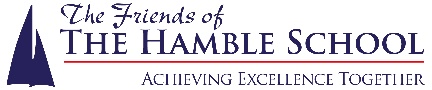 Friends of The Hamble School meeting Monday 11th November 2019Attendees:   Alison Holland, Deb Thompson, Amy Crotty, Phillippa Milne, Sue Boardman, Debbie Sinclair, Marie Carter- Murphy, Wendy Challice, Helen Crotty and Sarah ValleleyApologies: Claire Thorn, Julie Hardy, Michelle London, Pip Moore and Kay WorthyApproval of Last Meeting Minutes Minutes all approved. Matters ArisingNo matter ArisingFinancial ReportNo Financial report. Statements are now going to Alison. Approx Current account £20 k and Reserve £2.5k.Current Funding RequestSarah had 10 requests.Geography department – Sarah Valleley- set of Atlases. Currently they share atlases between classes, they would like one set per class. Collins World Atlas £11.89 x 30 = £356.70. Benefit all geography students. Has helped, will help with Fireworks.RE Department- Jason Spencer- Visualiser and Text books. Visualiser £40, books GCSE Christanity 20x £8.78= £175.60, GCSE Themes 20x £8.78 = £175.60. Students who take RE for GCSE will benefit,as currently there are only 6 textbooks in the Department. This means Mr Spencer is photocopying pages to be used in class which is demoralising to students as it makes the subject seem unimportant. Also this impacts on his photocopying budget. He will help at Fireworks. Total cost £391.20Maths Dept – Luke Wood- Purchase and subscription of Teaching resources for the Maths Dept. 34x textbooks @ £23 each = £748.00  1 year subscription to MathsPad teaching resources website = £120.00 1Year subscription to Mr Carter Maths teaching resources website = £96.00  Total £998.00 All students will benefit from these resources. As not enough textbooks to keep pace with expanding student numbers.  The 2 websites are recognised as highly effective maths teaching tools.  The outcome will be better outcomes for the students, more engaging and effective lessons and greater enjoyment and understanding of maths. The Maths department supports the Fireworks every year.  Food Prep and Nutrition Dept. – Sally Bone – Baking trays to replace old and badly soiled trays. 1) 31.5cm x 21.5cm x 2cm tray =£3.98, or 5 for £19. 2) 37cm x 26.5cm x 2cm tray = £5.98 or 5 for £25. Requesting 25 of each = £220.00. All students will benefit. Sally has helped with Fireworks before and will do so again. Design Technology- Faye Mawson- New Sewing Machines. The current machines are too  old to repair. She has 25 students and only 8 working machines. Initially would like 3 new machines.  3 x £319. = £957.00 All students who take this subject will benefit as the new GCSE encourages students to cross over to different disciplines. The students require sewing machines to complete their course work for the GCSE. Faye has helped in 2018 and will help with Fireworks in 2020.History- Luke Wickenden- Foundation revision guides. There are 2 different guides at £13.50 each. Would like 27 copies of each 27 x £13.50 = £364.50 x 2 = £ 729. 28 students in this year have the chance to get a Grade 4 the guides will help. They can then be used in future year groups. Luke should be able to help with Fireworks next year.Drama- Aniela Bowman-  Revision Guides. £400.  No breakdown given. All GCSE Drama students will benefit. Potentially will help with Fireworks.Year 11 – Lorraine Barkshire- CGP- study skills and revision planner. £2 per book. 148 students. £2 x 148 = £296. All of year 11 benefit, its an extra guide for revising, student support and well being. Lorraine will help with Fireworks next year. Computer Science – Laura Holborow- Money to subsidise a second trip to Bletchley Park for year 8 students. 30 students went in October which was subsidised by faculty budget. However we had lots of interest in the trip and many students were unable to come. We would like to put on another trip later in the year for the students who could not attend the first. Faculty budget will not subsidise another trip. 60 students. Ticket cost £12.  £12 x 60 = £720. Coach cost £1000. Asking friends for a donation of £500. 60 students will benefit. Students will have the same opportunity as those who already went. Students will gain insight into code breaking. Hopefully will inspire students to take Computer Science as an option. Will help at Fireworks.The Harbour – Emma Loveday and Rebekah Robinson- Set up an LGBTQ+ support group. Request money for resources. £300 for staff and pupils. £50 resources, craft equipment, refreshments and printing of resources. £250 membership to justlikeus.org/pridegroups  It will have the most impact on LGBTQ+ as it will give them the support in school, it is currently unknown the number of students as there is no provision for them.Long term this will have an effect on the whole school community creating an environment that supports diversity and equality. Raising awareness in school and challenging homophobia/Transphobia. The year team and SENDCO both agree there is a high need for this type of group. Creating a vital support group for LGBTQ+ students will prevent and support mental health issues and increase the ability to safeguard this community.  They will be willing to help at Fireworks.We will make a decision on these at the next meeting, but it would be helpful if you could send Alison your thoughts on the requests. Items of Business  Fireworks 2019 – Need to look into extra insurance for Fireworks in case of cancellation due to the weather. Roughly £18000. In tickets sales yet to be confirmed as waiting for RVCP totals. Sweets cost £409.97 to buy only made £359. In sales. Large quantities of Lighted Products (18 boxes) and sweets (1000 bags) left over, need to attend events to sell excess. Light up Netley  Saturday 30th November  5pm- 6.30pm to sell sweets and Lighted Products. Tickleford Pre-school Christmas Fayre Saturday 7th December  11am-3pm. To sell sweets and lighted products cost of stall £12. Debbie suggested selling sweets outside Scout Hut in Netley. Deb to contact PTA of Netley Abbey Infants and Junior schools to see if they want Lighted Products at cost. Mulberry Bush School in Locks Heath Christmas Fayre Sunday 1st December. Possibilty to sell sweets and Lighted Products.  Sarah to email school for information. We can sell sweets at school at end of day. Will do this on Thursday 21st November.  Year 12 presentation evening on Thursday 14th November we can sell sweets at this, from 6pm. School production evenings are Wednesday 4th,Thursday 5th and Friday 6th December. We can sell Lighted Products and sweets at these evenings. Are we supplying refreshments as we haven’t been asked? Sarah to email  Mrs Bowman to contact us with confirmation.  Is there to be a Raffle? If providing refreshments we need to purchase more cups and tea/coffee.  Volunteers required for all events, a separate email will be sent by Alison to confirm who is doing which date. There was good feedback from the Fireworks on Facebook. There was not enough lighting at the Hound gate entrance, it was unsafe, So the location was changed on the night by Wendy and Alison. This needs to be addressed with RVCP for next year. There was a lack of working radios on the night, this was the RVCP responsibility so needs to be addressed back to them. Security need clear instructions re confiscating alcohol  and how to deal with  those who remain in the park without tickets. VOLUNTEERS we need more. If you volunteer you need to turn up, as we rely on the numbers who have said yes. This year there were 12 people who had put their name down as a volunteer and never turned up, or even bothered to inform us they weren’t coming. This meant we were very low on numbers and makes the event unsafe to run. You also need to remain on your post for the whole evening until you are told you are released from duty. This also includes working on the stalls. The volunteer list needs to state who is staff , friends members and park volunteers, to enable us to see who is providing the help on the night. Also the department of each staff member for future funding requests. For next year we need to have ‘complimentary’ written on the volunteer tickets, so we know who has paid for their tickets. Next year’s Fireworks date is SATURDAY 7th NOVEMBER, please ensure you all have this in your diaries/calendars. A.O.B Signatories to be added are Deb and Amy, Alison will make enquires with Nat West.Next  Meeting  Monday 9th December  6pm. The first half hour will be the meeting then we will have our Christmas meal. Therefore it will be held at the Dancing Goose.As I will have to book a table I will need to know definite numbers for this meeting. 